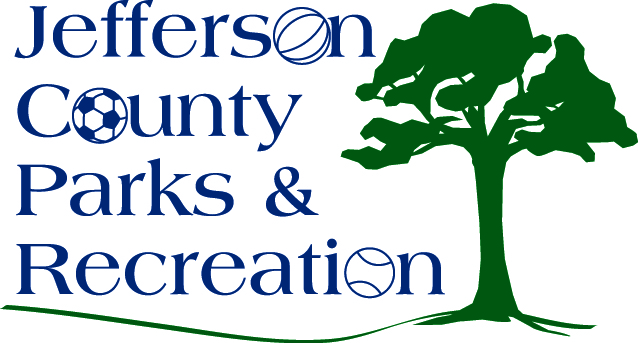 Call to Order				 Roll Call Public CommentApproval of MinutesTreasurer’s ReportDirector’s ReportStanding Committee ReportsExecutiveFinanceFacilities/Land AcquisitionFundraisingAuditUnfinished BusinessOld Business Final Reading to dissolve the Fundraising Committee (A. Mountz)New Business Discussion and possible action on Leetown Park softball fields/netting (D.Hill)Discussion and possible action on approval of Flex/Comp-Time PolicyDiscussion and possible action on capital projects and partnerships for FY 17/18Discussion and possible action on craft beer festival